CÍRCULO CROMÁTICO   Se realizará en papel BASICK 380GR marca GVARRO en tamaño DIN A-4 con témperas. En el anillo interior se situarán los colores primarios y los secundarios y en el anillo exterior también, haciéndolos coincidir con los colores interiores. Entre un color primario y un secundario, quedarán tres huecos que se rellenarán con la gama tonal que va de uno al otro de forma progresiva y sin “saltos visuales”. Una vez pintado el círculo se rotulará.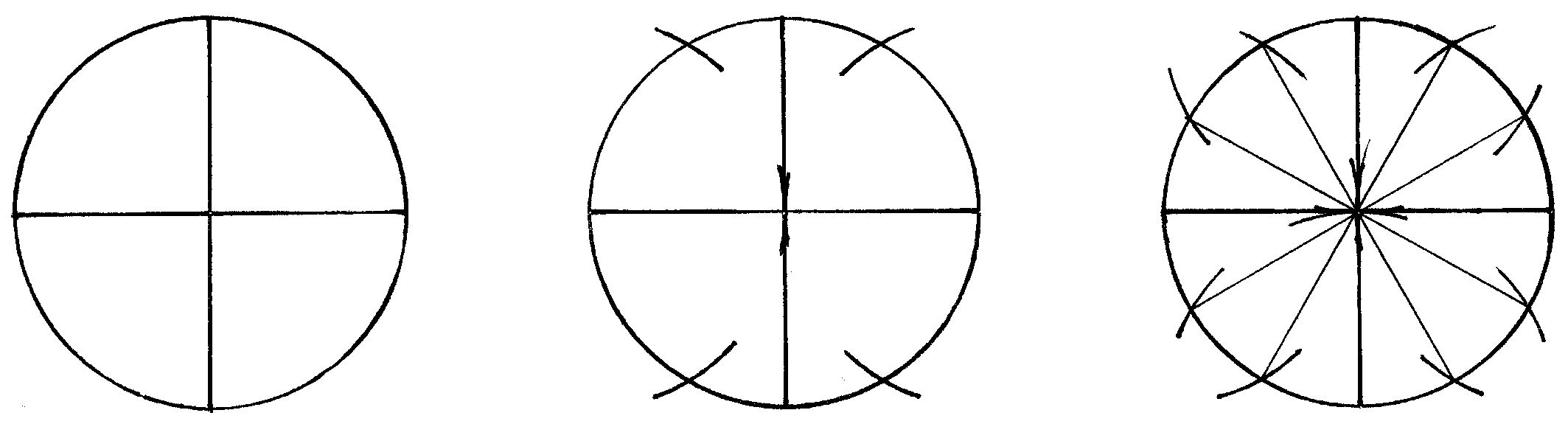 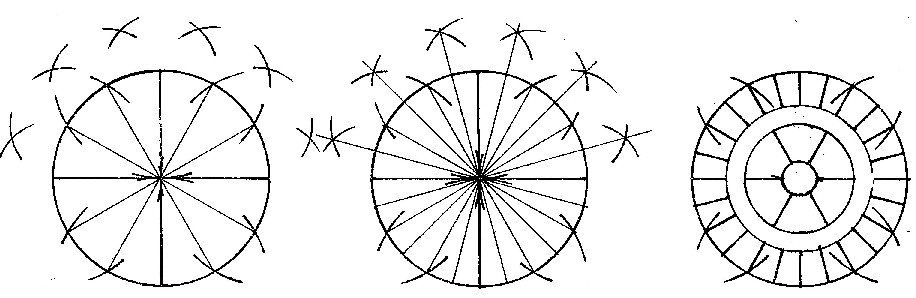 